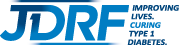 JDRF has been leading the forefront on research to cure type 1 diabetes since 1970. The number one goal of our organization is to find the cure for type 1 diabetes. We hope to reach that goal through research funded by generous donations, fundraising, among many other avenues.  While a cure is still our number one goal, we cannot forget about those who live with type 1 diabetes each and every day. We must keep those individuals alive and healthy all while we strive toward our ultimate goal of a cure. Here at the Greater Missouri and Southern Illinois branch of JDRF we strive to keep these goals in mind while helping ones affected by type 1 diabetes in our area. To do this we try to partner with local businesses, community leaders and people from the area. With lots of help from you and others in our community we can move closer to our goal each and every day. With your help we can make this dream a reality. And the reality is a cure to end type 1 diabetes. Emily B RappPresident, JDRF Greater Missouri & Southern Illinois 